Аннотация  рабочей программы  география  10-11 класс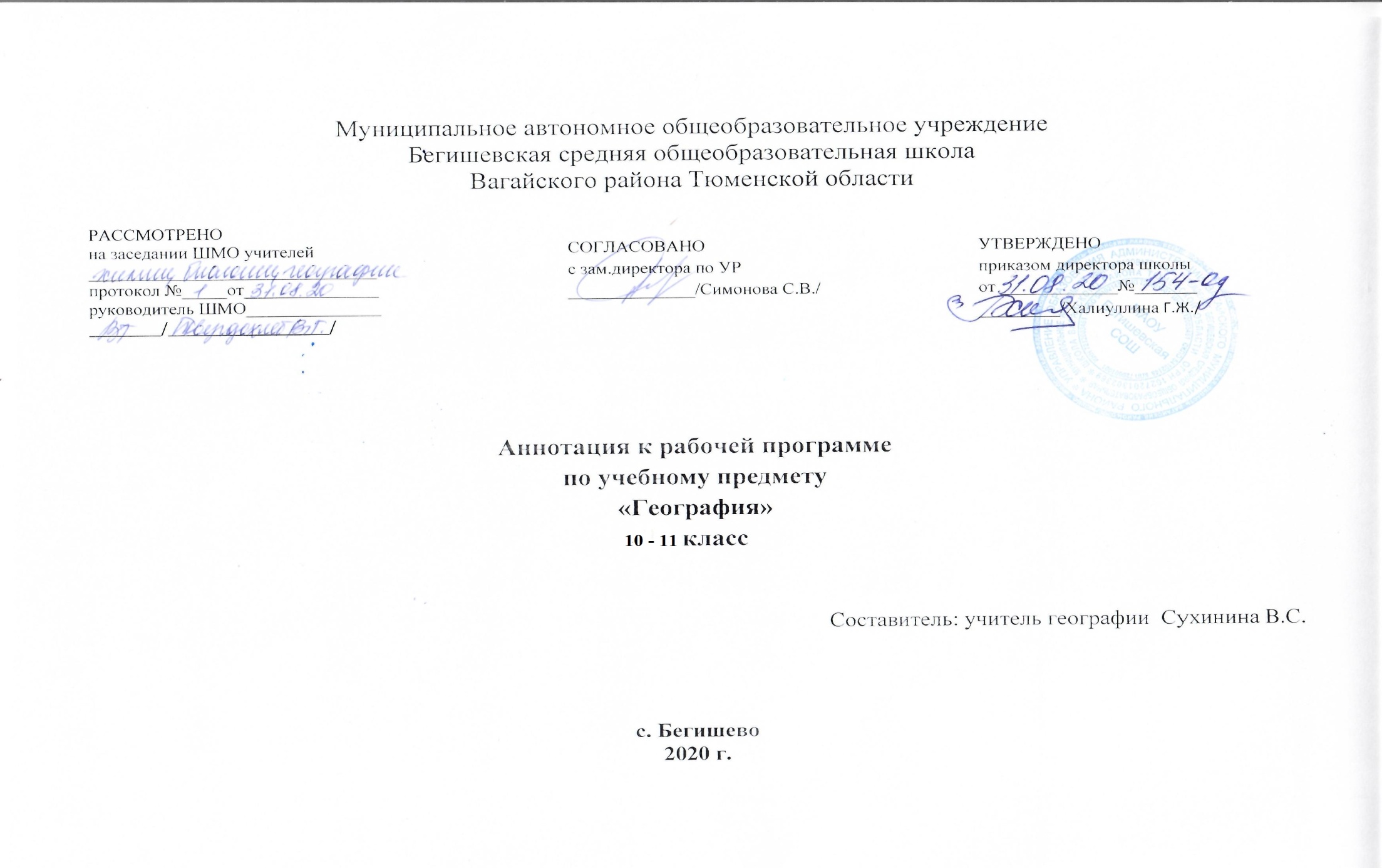 Нормативно-правовая база и УМК: Рабочая  программа разработана на основе:-  Закона Российской Федерации «Об образовании в Российской Федерации» от 29.12.2012 № 273(в редакции от 26.07.2019);-  Приказ Министерства образования и науки РФ от 17 мая 2012 г. N 413 "Об утверждении федерального государственного образовательного стандарта среднего общего образования" (с изменениями и дополнениями)- Приказ Министерства образования и науки РФ от 31 декабря 2015 г. N  1578  "О  внесении  изменений  в  федеральный  государственный  образовательный  стандарт среднего общего образования- Приказ Минобразования РФ от 5 марта 2004 г. N 1089 "Об утверждении федерального компонента государственных образовательных стандартов начального общего, основного общего и среднего (полного) общего образования";- Приказ Минобрнауки России от 07.06.2017 N 506 "О внесении изменений в федеральный компонент государственных образовательных стандартов начального общего, основного общего и среднего (полного) общего образования, утвержденный приказом Министерства образования Российской Федерации от 5 марта 2004 г. N 1089";  -  Примерной программы среднего общего образования по географии (базовый уровень);- Учебного плана  среднего общего образования Муниципального автономного общеобразовательного учреждения  Бегишевской средней общеобразовательной школы Вагайского района Тюменской области.Количество часов, отводимое на изучение предметаФедеральный базисный учебный план для общеобразовательных учреждений Российской Федерации отводит 68 часов для обязательного изучения учебного предмета «География» на этапе среднего общего образования в 10-11 классах:                                                                                              10 класс -34 часа,                                                                                                                                                                                                                                           11 класс - 34 часа, из расчета 1 час в неделю.Цель и задачи изучения предмета- освоение системы географических знаний о целостном, многообразном и динамично изменяющемся мире, взаимосвязи природы, населения и хозяйства на всех территориальных уровнях, географических аспектах глобальных проблем человечества и путях их решения; методах изучения географического пространства, разнообразии его объектов и процессов;- овладение умениями сочетать глобальный, региональный и локальный подходы для описания и анализа природных, социально-экономических и геоэкологических процессов и явлений;- развитие познавательных интересов, интеллектуальных и творческих способностей посредством ознакомления с важнейшими географическими особенностями и проблемами мира, его регионов и крупнейших стран;-  воспитание патриотизма, толерантности, уважения к другим народам и культурам; бережного отношения к окружающей среде;- использование в практической деятельности и повседневной жизни разнообразных географических методов, знаний и умений, а также географической информации.Учебно-методический комплект:- Максаковский В.П. Экономическая и социальная география мира. 10 кл. Просвещение 2008- Географический атлас. 10 кл. - М.: Дрофа, 2010.	- Сиротин В. И. Рабочая тетрадь по географии. 10 кл. / В. И. Сиротин. - М.: Дрофа, 2011.	Дополнительная литература:Жижина Е.А., Никитина Н.А. Поурочные разработки по географии. – М. «ВАКО», 2013Периодичность и формы текущего контроля и промежуточной аттестацииКонтрольных работ в 10 классе   – 5 (входная, итоговая, по темам); практических работ - 7.Контрольных  работ в 11 классе -  7 (входная, итоговая, по темам);  практических работ - 11.